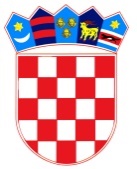 REPUBLIKA HRVATSKA – GRAD ZAGREBOsnovna škola Josipa RačićaZagreb, Srednjaci 30KLASA: 007-04/24-02/1
UR.BROJ: 251-191-03/01-24-4Zagreb, 11. siječnja 2024.ZAKLJUČCI 42. SJEDNICE ŠKOLSKOG ODBORA OSNOVNE ŠKOLE JOSIPA RAČIĆAAd. 1. Zapisnik 41. sjednice jednoglasno je usvojen bez primjedbiAd. 2. Članovi Školskog odbora jednoglasno su usvojili Rebalans financijskog plana za razdoblje 2023. – 2025.Ad.3. Članovi Školskog odbora jednoglasno su dali prethodnu suglasnost za sporazumni raskid radnog odnosa sa A.R. na radnom mjestu stručne suradnice pedagoginjeAd.4. Članovi Školskog odbora jednoglasno su prihvatili Izvješća stručne službe Ad.5. Članovi Školskog odbora jednoglasno su dali prethodnu suglasnost za zasnivanje radnog odnosa sa M.H. na radnom mjestu Spremačice – neodređeno, nepuno radno vrijeme od 20h tjednoAd.6. Nije bilo dodatnih upita ni prijedlogaZAPISNIČAR	                                PREDSJEDNICA ŠKOLSKOG ODBORA                     Matej Martić                                                                Darija Jurič